Kdo nemá mapku, vynechá si místo  je na půl stránky A4 - nebo si vytiskne a nalepí tuto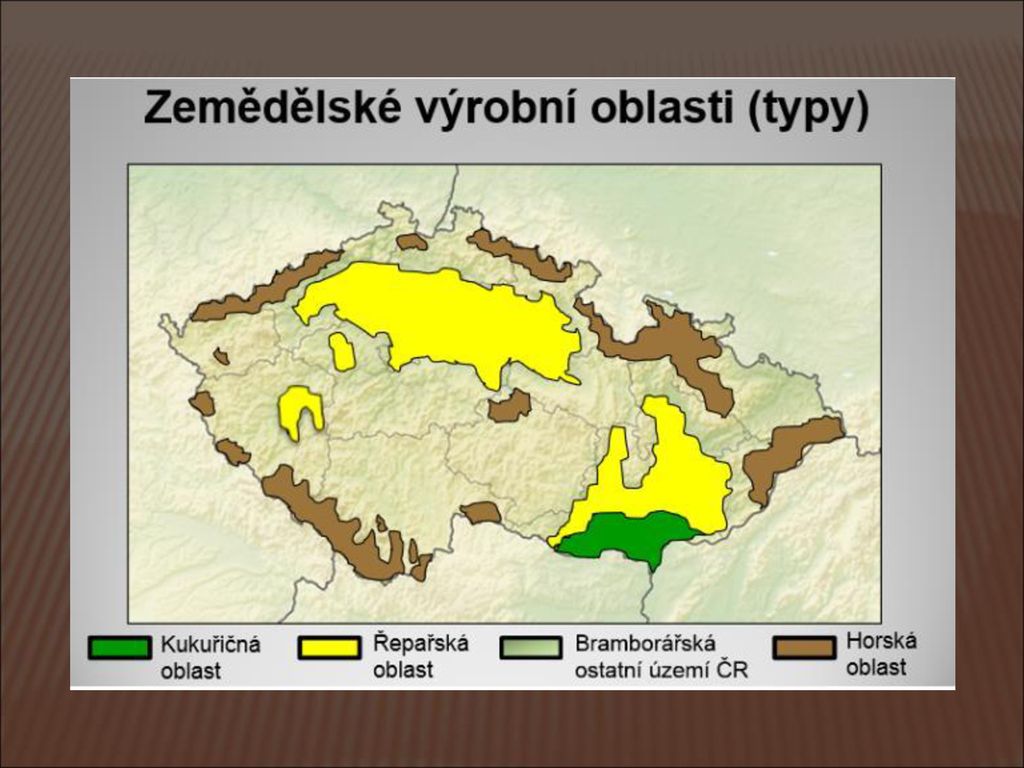 Kategorizace zemědělského území – 4 oblasti • kukuřičná  chybí srážky: vliv na kvalitu  kukuřice na zrno, proso, spíš pšenice než ječmen (hodně bílkovin – zákaly piva), fazol, slunečnice, len, sója, vojtěška, tabák, rajčata, réva, meruňky, broskvoně, vojtěška  řepka není vhodná: škůdci se více množí, mají více generací, více postřiků – horší rentabilita, ale je dobrou předplodinou • řepařská  dost tepla, ale málo srážek  řepa, sladovnický ječmen, kukuřice na siláž, vojtěška • bramborářská  brambory, mák, len, jetel, tritikale, oves • horská výrobní oblast +2  brambory sadbové, len, jetel, pohanka, skromnější obilniny (žito, tritikale, oves)  častější eroze, více TTPméně příznivé oblasti (LFA = less favoured areas)= klasifikace vhodnosti pro mimoprodukční funkcia produkci potravin• Horské oblasti (H) - nad 600mm, nad 7o sklonitost na ploše více jak 50% zemědělské půdy• Ostatní méně příznivé oblasti (O) - průměrná výnosnost nižší než 34 bodů (nejlepší půda má 100 bodů), hustota obyvatel menší 75 obyvatel na km2, více než 8 % pracovníku v zemědělství- nízká kvalita půdy a stanovištních podmínek• Oblasti se specifickými omezeními (S)- podpora pro udržení kulturního rázu krajiny, na více jak 50 % 7o sklonitost, 34 bodů a méně- Mostecko, Ostravsko• Oblasti s environmentálními omezeními (E)-NATURY, 1. zóny NP, CHKO-asi polovina území leží v LFA, nyní se vytváří nová metodika, přitvrzují se kritéria zranitelné oblasti- vymezeny nařízením 103/2003 Sb. tzv. nitrátovka- na našem území pramení mnoho řek, proto znečištění má dopady i na sousední státy- potenciální zdroj znečištění je zemědělství- definovala se kritická místa, kde se vyskytují povrchové a podzemní vody, v nichž nesmí být dusíku více než 50mg/l a povrchové vody, u nichž v důsledku vysoké koncentrace dochází k nežádoucímu zhoršení jakosti vody- vymezena katastrálními územími, závislost na klimatických a půdních podmínkách- opatření zákazu hnojení, omezení hnojení, střídání plodin, protierozní opatření, omezenípřívodu organického N do půdy, skladování hnojiv a statkových hnojiv, hospodaření v okolípovrchových vod- nemusí se shodovat s LFA- 44 % z celkové výměry zemědělské plochy, rozdělena do 3 území - max. 170kg N na 1ha zemědělské půdy, neplatí pro trvalé kultury, polní zeleniny, zakryté plochy- nejvíce jich je v okrese Znojmo, Nymburk, PelhřimovKONTROLNÍ OTÁZKY 1. Znáte ve svém okolí zemědělskou farmu, kolik má zaměstnanců, jaká je struktura rostlin?2. Z jakých surovin se vyrábí bioplyn, je ve vašem okolí výrobce bioplynu?3. Zhodnoťte význam a rentabilitu biopaliv pro člověka, životní prostředí.4. Pohovořte o významu pěstovaných plodin ve vaší oblasti.5. Proč dochází k poklesu půdní úrodnosti v ČR?6. Pokud jako farmář budete podnikat v zemědělství, jaké plodiny budete pěstovat a proč?7. Kolik území republiky je ohroženo erozí?8. Jaký typ eroze v ČR převládá?9. Znáte nějaké suché a naopak vlhké oblasti ČR?10. Co jsou oblasti dešťového stínu a nachází se nějaké v Mladoboleslavském regionu?11. Jaká je kvalita ZPF v ČR?12. Kdo v našem státě většinou vlastní půdu?13. Pokud si budete chtít pronajmout zemědělskou půdu, jaký nájem je za l ha?14. Kde jsou v ČR a v EU nejdražší pozemky?15. Jaká je kategorizace zemědělského území do výrobních oblastí?16. Charakterizujte řepařskou výrobní oblast.17. Co znamená zkratka LFA?